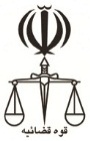 مشخصات طرفیننامنام خانوادگینام پدرسنشغل محل اقامت محل اقامتخواهانخواندهوکیل یا نماینده قانونیخواسته یا موضوع و بهای آندادخواست تأمين دليل ايجاد تغييرات در نماآت دادخواست تأمين دليل ايجاد تغييرات در نماآت دادخواست تأمين دليل ايجاد تغييرات در نماآت دادخواست تأمين دليل ايجاد تغييرات در نماآت دادخواست تأمين دليل ايجاد تغييرات در نماآت دادخواست تأمين دليل ايجاد تغييرات در نماآت دادخواست تأمين دليل ايجاد تغييرات در نماآت دلایل ومنضمات دادخواست( مدارک )كپي مصدق: 1 – سند مالكيت، 2- نظر كارشناسي.كپي مصدق: 1 – سند مالكيت، 2- نظر كارشناسي.كپي مصدق: 1 – سند مالكيت، 2- نظر كارشناسي.كپي مصدق: 1 – سند مالكيت، 2- نظر كارشناسي.كپي مصدق: 1 – سند مالكيت، 2- نظر كارشناسي.كپي مصدق: 1 – سند مالكيت، 2- نظر كارشناسي.كپي مصدق: 1 – سند مالكيت، 2- نظر كارشناسي.شرح دادخواست      رياست محترم مجتمع قضايي"نام شهرستان محل وقوع ملك"با سلام احتراماً به استحضار مي‌رساند:به موجب مستندات مذكور اينجانب مالك       باب آپارتمان واقع در نشاني       جزء پلاك ثبتي      /      بخش "شماره و نام شهرستان" و در همسايگي خوانده/خواندگان مي‌باشم. نظر به اينكه خوانده/خواندگان با اقدامات خود در پلاك تحت مالكيتشان آنهم در نماآت موجب بروز خسارت در ملك اينجانب مي‌باشند و اينجانب نيز در مقام جمع‌آوري دلايل و حفظ آنها هستم فلذا به منظور ثبت و حفظ آثار اقدامات خوانده/خواندگان در ايجاد تغييرات در نماآت به استناد ماده 149 قانون آئين دادرسي دادگاههاي عمومي و انقلاب در امور مدني صدور قرار تأمين دليل با جلب نظر كارشناس رسمي دادگستري از محضر دادگاه محترم مورد استدعاست..شرح دادخواست      رياست محترم مجتمع قضايي"نام شهرستان محل وقوع ملك"با سلام احتراماً به استحضار مي‌رساند:به موجب مستندات مذكور اينجانب مالك       باب آپارتمان واقع در نشاني       جزء پلاك ثبتي      /      بخش "شماره و نام شهرستان" و در همسايگي خوانده/خواندگان مي‌باشم. نظر به اينكه خوانده/خواندگان با اقدامات خود در پلاك تحت مالكيتشان آنهم در نماآت موجب بروز خسارت در ملك اينجانب مي‌باشند و اينجانب نيز در مقام جمع‌آوري دلايل و حفظ آنها هستم فلذا به منظور ثبت و حفظ آثار اقدامات خوانده/خواندگان در ايجاد تغييرات در نماآت به استناد ماده 149 قانون آئين دادرسي دادگاههاي عمومي و انقلاب در امور مدني صدور قرار تأمين دليل با جلب نظر كارشناس رسمي دادگستري از محضر دادگاه محترم مورد استدعاست..شرح دادخواست      رياست محترم مجتمع قضايي"نام شهرستان محل وقوع ملك"با سلام احتراماً به استحضار مي‌رساند:به موجب مستندات مذكور اينجانب مالك       باب آپارتمان واقع در نشاني       جزء پلاك ثبتي      /      بخش "شماره و نام شهرستان" و در همسايگي خوانده/خواندگان مي‌باشم. نظر به اينكه خوانده/خواندگان با اقدامات خود در پلاك تحت مالكيتشان آنهم در نماآت موجب بروز خسارت در ملك اينجانب مي‌باشند و اينجانب نيز در مقام جمع‌آوري دلايل و حفظ آنها هستم فلذا به منظور ثبت و حفظ آثار اقدامات خوانده/خواندگان در ايجاد تغييرات در نماآت به استناد ماده 149 قانون آئين دادرسي دادگاههاي عمومي و انقلاب در امور مدني صدور قرار تأمين دليل با جلب نظر كارشناس رسمي دادگستري از محضر دادگاه محترم مورد استدعاست..شرح دادخواست      رياست محترم مجتمع قضايي"نام شهرستان محل وقوع ملك"با سلام احتراماً به استحضار مي‌رساند:به موجب مستندات مذكور اينجانب مالك       باب آپارتمان واقع در نشاني       جزء پلاك ثبتي      /      بخش "شماره و نام شهرستان" و در همسايگي خوانده/خواندگان مي‌باشم. نظر به اينكه خوانده/خواندگان با اقدامات خود در پلاك تحت مالكيتشان آنهم در نماآت موجب بروز خسارت در ملك اينجانب مي‌باشند و اينجانب نيز در مقام جمع‌آوري دلايل و حفظ آنها هستم فلذا به منظور ثبت و حفظ آثار اقدامات خوانده/خواندگان در ايجاد تغييرات در نماآت به استناد ماده 149 قانون آئين دادرسي دادگاههاي عمومي و انقلاب در امور مدني صدور قرار تأمين دليل با جلب نظر كارشناس رسمي دادگستري از محضر دادگاه محترم مورد استدعاست..شرح دادخواست      رياست محترم مجتمع قضايي"نام شهرستان محل وقوع ملك"با سلام احتراماً به استحضار مي‌رساند:به موجب مستندات مذكور اينجانب مالك       باب آپارتمان واقع در نشاني       جزء پلاك ثبتي      /      بخش "شماره و نام شهرستان" و در همسايگي خوانده/خواندگان مي‌باشم. نظر به اينكه خوانده/خواندگان با اقدامات خود در پلاك تحت مالكيتشان آنهم در نماآت موجب بروز خسارت در ملك اينجانب مي‌باشند و اينجانب نيز در مقام جمع‌آوري دلايل و حفظ آنها هستم فلذا به منظور ثبت و حفظ آثار اقدامات خوانده/خواندگان در ايجاد تغييرات در نماآت به استناد ماده 149 قانون آئين دادرسي دادگاههاي عمومي و انقلاب در امور مدني صدور قرار تأمين دليل با جلب نظر كارشناس رسمي دادگستري از محضر دادگاه محترم مورد استدعاست..شرح دادخواست      رياست محترم مجتمع قضايي"نام شهرستان محل وقوع ملك"با سلام احتراماً به استحضار مي‌رساند:به موجب مستندات مذكور اينجانب مالك       باب آپارتمان واقع در نشاني       جزء پلاك ثبتي      /      بخش "شماره و نام شهرستان" و در همسايگي خوانده/خواندگان مي‌باشم. نظر به اينكه خوانده/خواندگان با اقدامات خود در پلاك تحت مالكيتشان آنهم در نماآت موجب بروز خسارت در ملك اينجانب مي‌باشند و اينجانب نيز در مقام جمع‌آوري دلايل و حفظ آنها هستم فلذا به منظور ثبت و حفظ آثار اقدامات خوانده/خواندگان در ايجاد تغييرات در نماآت به استناد ماده 149 قانون آئين دادرسي دادگاههاي عمومي و انقلاب در امور مدني صدور قرار تأمين دليل با جلب نظر كارشناس رسمي دادگستري از محضر دادگاه محترم مورد استدعاست..شرح دادخواست      رياست محترم مجتمع قضايي"نام شهرستان محل وقوع ملك"با سلام احتراماً به استحضار مي‌رساند:به موجب مستندات مذكور اينجانب مالك       باب آپارتمان واقع در نشاني       جزء پلاك ثبتي      /      بخش "شماره و نام شهرستان" و در همسايگي خوانده/خواندگان مي‌باشم. نظر به اينكه خوانده/خواندگان با اقدامات خود در پلاك تحت مالكيتشان آنهم در نماآت موجب بروز خسارت در ملك اينجانب مي‌باشند و اينجانب نيز در مقام جمع‌آوري دلايل و حفظ آنها هستم فلذا به منظور ثبت و حفظ آثار اقدامات خوانده/خواندگان در ايجاد تغييرات در نماآت به استناد ماده 149 قانون آئين دادرسي دادگاههاي عمومي و انقلاب در امور مدني صدور قرار تأمين دليل با جلب نظر كارشناس رسمي دادگستري از محضر دادگاه محترم مورد استدعاست..شرح دادخواست      رياست محترم مجتمع قضايي"نام شهرستان محل وقوع ملك"با سلام احتراماً به استحضار مي‌رساند:به موجب مستندات مذكور اينجانب مالك       باب آپارتمان واقع در نشاني       جزء پلاك ثبتي      /      بخش "شماره و نام شهرستان" و در همسايگي خوانده/خواندگان مي‌باشم. نظر به اينكه خوانده/خواندگان با اقدامات خود در پلاك تحت مالكيتشان آنهم در نماآت موجب بروز خسارت در ملك اينجانب مي‌باشند و اينجانب نيز در مقام جمع‌آوري دلايل و حفظ آنها هستم فلذا به منظور ثبت و حفظ آثار اقدامات خوانده/خواندگان در ايجاد تغييرات در نماآت به استناد ماده 149 قانون آئين دادرسي دادگاههاي عمومي و انقلاب در امور مدني صدور قرار تأمين دليل با جلب نظر كارشناس رسمي دادگستري از محضر دادگاه محترم مورد استدعاست..                                  محل امضاء  - مهر  - اثر انگشت                                   محل امضاء  - مهر  - اثر انگشت                                   محل امضاء  - مهر  - اثر انگشت                                   محل امضاء  - مهر  - اثر انگشت                                   محل امضاء  - مهر  - اثر انگشت                                   محل امضاء  - مهر  - اثر انگشت                                   محل امضاء  - مهر  - اثر انگشت محل نقش تمبرشماره و تاریخ ثبت دادخواستشماره و تاریخ ثبت دادخواستریاست محترم شعبه  .............................................        دادگاه .......................................................................................... رسیدگی فرمائیدنام و نام خانوادگی  ارجاع  کننده ........................................................................................................................................................................                                                                   تاریخ ........................................ و امضاءریاست محترم شعبه  .............................................        دادگاه .......................................................................................... رسیدگی فرمائیدنام و نام خانوادگی  ارجاع  کننده ........................................................................................................................................................................                                                                   تاریخ ........................................ و امضاءریاست محترم شعبه  .............................................        دادگاه .......................................................................................... رسیدگی فرمائیدنام و نام خانوادگی  ارجاع  کننده ........................................................................................................................................................................                                                                   تاریخ ........................................ و امضاءریاست محترم شعبه  .............................................        دادگاه .......................................................................................... رسیدگی فرمائیدنام و نام خانوادگی  ارجاع  کننده ........................................................................................................................................................................                                                                   تاریخ ........................................ و امضاءریاست محترم شعبه  .............................................        دادگاه .......................................................................................... رسیدگی فرمائیدنام و نام خانوادگی  ارجاع  کننده ........................................................................................................................................................................                                                                   تاریخ ........................................ و امضاءمحل نقش تمبر